                                   Town of Cornish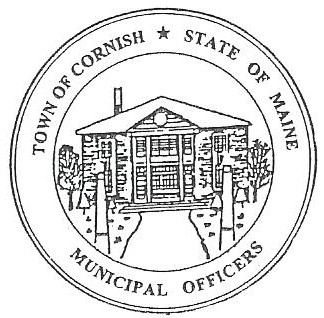                                     PLANNING BOARD                                                 17 Maple Street                                            Cornish, Maine 04020Telephone: 207.625.4324     Fax: 207.625.4416     E-mail: planningboard@cornishme.comWORKSHOP MEETING AGENDA6:30 p.m.Monday, April 18, 2022Call to OrderCommunications Received/SentOld Businessa.  Cliff Whitney – Mill Pond DiscussionNew BusinessSite Plan Review Application– Cornish Drive-In Storage, Inc – James Carr, Owner – 233 Main Street – Map R02, Lot 077 – Additional Storage BuildingMiscellaneousPublic CommentAgenda Items for Next Meeting: Business – Monday, May 2, 2022 @ 6:30 PMAdjournment